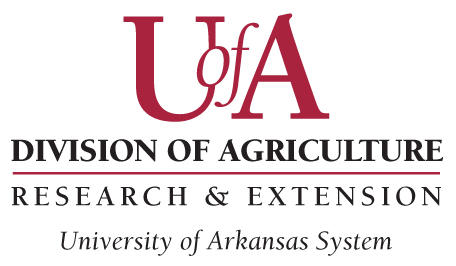 Small UAS Operations Approval FormName of Requestor:        Title:      	Email address:       		AES  CES Department:       Official Station:      Department/Unit Head Name:       Email:      Remote Pilot Certificate Number:        Date of Issue (MM/DD/YY):      Dates of Requested Operation (MM/DD/YY):       to        Time:       hrs;       to        Time:       hrs;       to        Time:       hrs;       to        Time:       hrs;      to        Time:       hrs.  The AVP, Unit Head, and location contact must be notified by email in changes of schedule.  See attached  Yes  No Will operations occur on University of Arkansas Division of Agriculture Property?  Yes     No    Location       (Example:  Field W1B at Southeast Research and Extension Center, Rohwer, AR)Latitude:        Longitude:         Class “G” airspace?   Yes  No 	*Please list specific coordinates for operation Has a NOTAM been filed for the flight?     YES  NO Approved by the location contact, farm manager, or Station Director  Yes     NoLocation of contact, farm manager, or Station Director:       Name of Contact:       Phone and/or Email:      Signature of person making request: _________________________________________________By signing above, the person/organization submitting the request agrees to, and will abide by, all University of Arkansas System policies governing the use of University of Arkansas System facilities for outdoor spaces and air space. A copy of the approved reservation form must be at the event at all times and must be presented to any University official with authority over the location, if requested. By signing above, the person submitting this request warrants that the UAS complies with all applicable federal certification requirements or other federal and state laws, including, but not limited to, any regulations of the Federal Aviation Administration. I understand that I am financially responsible for any property damage or personal injuries, including, without limitation, death that may be caused by my use and operation of a UAS over University property except to the extent limited by University policy and/or Arkansas law. The use and operation of an UAS is strictly regulated by the Federal Aviation Administration.